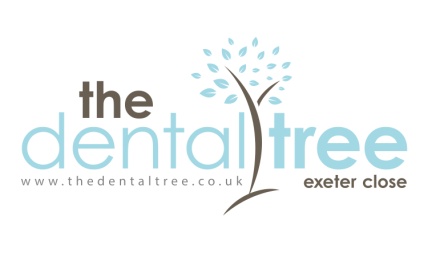 CONFIDENTIAL MEDICAL HISTORY FORMPlease complete this form so that we can provide you with safe and comfortable treatment.  It is important to include all information requested. (please circle options)How would you rate your general health?Excellent	Good	Fair	PoorPlease answer the following questions by ticking YES or NONameDate of BirthDoctors Name & AddressOccupationYESNOHas there been a recent change in your health?Details:Details:Details:Do you have any allergies?Have you been in hospital in the last 2 years? If so what for? If so what for? If so what for?Have you consulted your doctor in the last 2 years? If so what for? If so what for? If so what for?Do you, or have you ever had?Do you, or have you ever had?Do you, or have you ever had?YESNOChest painsAnaemiaPalpitations (abnormal heart beat)Swollen anklesHeart attackHigh blood pressureStrokeRheumatic FeverDo you have sickle cell disease or traitBronchitisAsthmaDo you have a cold/chest infection at the moment?Do you cough regularly (eg in the morning)?Do you smoke? If so how many a day? If so how many a day? If so how many a day?Hiatus herniaKidney or liver diseaseYESNOUlcersEpilepsyDiabetesFainting/dizzy spellsThyroid problemsArthritisDo you have any other serious illness not listed above?Have you ever had excessive bleeding requiring special treatment?Could you be pregnant?Are you at risk of infection with hepatitis or HIV?Do you take recreational drugs?How much alcohol do you drink a week? ……………UnitsHow much alcohol do you drink a week? ……………UnitsHow much alcohol do you drink a week? ……………UnitsHave you ever had a general anaesthetic? If so: When? If so: When? If so: When?          Any problemsHave you ever had a sedation? If so: When? If so: When? If so: When?          Any problems?What type of sedation? Tablet            Gas and air           Injection in arm/hand         OtherWhat type of sedation? Tablet            Gas and air           Injection in arm/hand         OtherWhat type of sedation? Tablet            Gas and air           Injection in arm/hand         OtherIs there any family history of problems with anaesthetics or sedation? If so, please give details:Please list any tablets, creams or other medication you are taking (include all herbal and over the counter medicines):Please list any tablets, creams or other medication you are taking (include all herbal and over the counter medicines):Please list any tablets, creams or other medication you are taking (include all herbal and over the counter medicines):Completed by (please circle)               Self          Parent        GuardianPatient signatureDentist signatureDate